Μεγ. Λαύρας  15 Μουρνιές Χανίων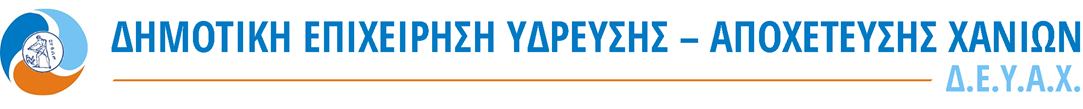 Τηλ. 28210 36278 fax 28210 36289ΕΝΤΥΠΟ ΟΙΚΟΝΟΜΙΚΗΣ ΠΡΟΣΦΟΡΑΣ«ΥΠΗΡΕΣΙΑ ΚΑΘΑΡΙΣΜΟΥ ΚΤΙΡΙΩΝ ΚΑΙ ΕΓΚΑΤΑΣΤΑΣΕΩΝ ΔΕΥΑΧ,», εκτιμώμενης αξίας 165.00,00€ πλέον ΦΠΑ 39.600,00€, c.p.v. 90910000-9, NUTS2 EL4 & NUTS3  EL434, Κ.Α.Ε. 6461-009.Π Ρ Ο Σ Φ Ο Ρ ΑΤου   ………………………………………………………………Έδρα ………………………………………………………………Οδός ………………………………………. Αριθμός ……………….Τηλέφωνο ………………………………………………………………Fax : ………………………………e-mail : ……………………………ΗΜΕΡΟΜΗΝΙΑ
/      /Ο ΠΡΟΣΦΕΡΩΝ*Η τιμή δίνεται  σε ευρώ ανά μονάδα και θα έχει μέχρι και δύο  δεκαδικά ψηφία.   Α/ΑΠεριγραφήΑξία χωρίς ΦΠΑΑξία χωρίς ΦΠΑ1Καθαρισμός  κτιρίων  και εγκαταστάσεων ΔΕΥΑΧ  σύμφωνα με τις  παρ. Α1, Α2 ,Α3, Β,  Γ και Δ των Τεχνικών  Προδιαγραφών.€€Φ.Π.Α 24%Τελικό Σύνολο